The Mission of the Rock Creek PTC is to strengthen the relationship between school and community in order to enhance the educational experience of every student.  The PTC will raise funds to support educational opportunities and supplement the needs of the school to promote academic, cultural, and enrichment activities.  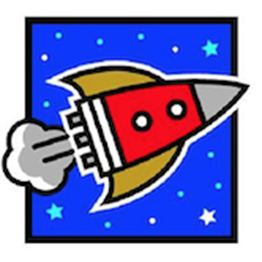                                       Virtual General Meeting held over Zoom                                                        June 14, 2023 at 7:00pmBoard Attendance:Marianthe TuftsChanel SheragyAlison ToshimaAllison PedersonBeth KeeblerSakina Abdul HaqqBecky ErionJamie KhuuJP Zbylut (not present)                                 Meeting officially started at 7:05pm called to order by MT. Principle Chat: David Westhora Quick updates: A lot of classroom changes. Teachers are busy moving around – 2nd grade moving to main building. The 1st graders will move to where 2nd grade was. ISC class, sensory room and nurse will be in the 1st grade pod. Two PE teachers with first name Brian. Music teacher coming from Aloha and will be sharing her time with Rock Creek and Five Oaks. We are getting 6 paraprofessionals. Most of them are coming from Hazel Dell ES. They work well together and are a solid team. 4th grade Ms. Dial is moving to 3rd grade. Teacher conferences with the principal. It was a time of feedback and goals.David shared a video link about the ISC – Independent Skill Center http://youtube.be/Pr3QvpjQnmk to describe the set up and classroom. It’s for children with specific needs, physical, and/or developmental, emotional needs. PTC Official Business at 7:25pmOfficial sharing of the PTC minutes and approval. Motion to approve minutes by Jamie Khuu and second by Becky Erion. Marianthe shared a presentation slide show of the year end review of 2022-2023 board. Please see the slide show on the PTC website for more details. Highlights from the slides:Technology updatesVolunteer involvement, hours, Better Impact with dates Events held through the year PTC fundedRocket Run Fundraiser, passive fundraising financial informationHealthy Financial Balance for the PTCBreak down of all the events PTC funds A formal thank you to the board members who served this year, those members who are leaving – Sakina, Jamie, and Becky. New members coming in Chelsea, Paul, and Megan. Meeting officially called to a close at 7:51pm. 